ПРЕСС-РЕЛИЗКадастровая палата ответит на вопросы владельцев загородной недвижимостиЭксперты Кадастровой палаты ответят на вопросы дачников со всей страны в рамках Недели правовой помощи.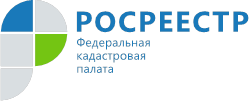 Филиал ФГБУ «ФКП Росреестра» по Краснодарскому краю в рамках Всероссийской недели правовой помощи проведет «горячие линии» и дни открытых дверей для владельцев загородной недвижимости.«Горячая линия» по дачным вопросам будет проведена 21.05.2019. По всем интересующим вопросам, можно будет обратиться по номеру телефона: (861)992-12-90, с 10-00 час. до 16-00 час. День открытых дверей по дачным вопросам будет проведен 23.05.2019, с 10-00 час. до 16-00 час., в 11 районах Краснодарского края по следующим адресам:-г. Краснодар, ул.Сормовская, 3, каб. № 107.- Темрюкский район, г.Темрюк, ул. Таманская, 58;- г. Анапа, ул. Советская, 134;- г. Армавир, ул. Кирова, 48;- Ейский район, г. Ейск, ул. Янышева, дом № 58/ул. Ростовская, дом №99;- Лабинской район, г.Лабинск, ул. Константинова, 59/1;- г.Геленджик, ул.Горького, 11;- г.Новороссийск, ул. Бирюзова,6, 4-й этаж;- г. Туапсе, ул. Спинова, 9;- г. Сочи, Центральный район, ул. Войкова, 45;- г.Тихорецк, Калинина, 22.Что можно строить на садовых участках? Как прописаться на даче? Нужно ли платить налог за теплицы? Как избежать излишнего налогового бремени и не попасть под штрафные санкции? Что признается самостроем? Как перевести садовый дом в жилой и наоборот? На эти и другие вопросы дачников ответят специалисты Федеральной кадастровой палаты Росреестра.Значительные изменения в жизнь дачников внес федеральный закон о ведении гражданами садоводства и огородничества, вступивший в силу с 1 января 2019 года и ликвидировавший понятие «дачных» земель.  Кроме того, до конца февраля 2019 года для жилых строений, домов на садоводческих и дачных участках действовал переходный период (так называемая «дачная амнистия»), в течение которого разрешалось поставить объект на кадастровый учёт и зарегистрировать право собственности в упрощенном порядке. Проведение всероссийской Недели правовой помощи позволит гражданам разобраться в нововведениях, касающихся загородной недвижимости, ликвидировать риски неправильной трактовки законодательства и возможных последствий. Ранее в нижнюю палату парламента был внесен законопроект о продлении «дачной амнистии». В случае принятия законопроекта упрощенный порядок строительства и регистрации прав в отношении жилых домов, жилых строений, садовых домов, построенных на дачных и садовых земельных участках, предоставленных до 4 августа 2018 года, будет действовать до 1 марта 2022 года. Также документом предполагается предусмотреть бессрочную возможность использования упрощенного уведомительного порядка в отношении жилых, садовых домов, строительство которых начато до 4 августа прошлого года. При этом предлагается обязать органы местного самоуправления информировать граждан о новых правилах строительства домов на дачных и садовых участках, на землях ИЖС и о процедуре оформления прав на них. Не все владельцы недвижимости успели воспользоваться упрощенным порядком оформления прав. С начала августа прошлого года по 1 марта 2019 – фактически по конец действия амнистии, этой возможностью воспользовались более 170 тысяч граждан. Продление «дачной амнистии» позволит гражданам в облегченной форме зарегистрировать права на объекты собственности._____________________________________________________________________________________________Пресс-служба филиала ФГБУ «ФКП Росреестра» по Краснодарскому краю